                                                                                                               بسمه تعالي                                                                                                                                                                                                                                      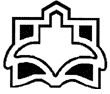                                                       معاونت آموزش و تحقیقات                                                                                                                  دانشگاه علوم پزشكي و خدمات بهداشتي و درماني اراك                                                                                                                                                                                                                                                                                                                                                                                                                                                                                                                                                                                                                                                                                                                                  مرکز مطالعات و توسعه آموزش علوم پزشکیفرم طرح  درس ويژه دروس نظري بخش الف:نام و نام خانوادگي مدرس:کبرا راهزانی      آخرين مدرك تحصيلي:دکترا                         رشته تحصيلي:   آموزش پرستاری            مرتبه علمی: استاد یار            گروه آموزشي: پرستاری             نام دانشكده: پرستاری و مامایی               رشته تحصيلي فراگيران:   پرستاری ویژه             مقطع:   کارشناسی ارشد         نيمسال تحصیلی:  اول92-93                           تعداد فراگيران:     عنوان واحد درسی به طور كامل:      روش تحقیق پیشرفته                 تعداد واحد:   1                               تعداد جلسه:10                          محل تدریس: کلاس کارشناسی ارشدعنوان درس پيش نياز:	ندارد                                                                                               تاریخ به روزرسانی طرح درس:30/7/92.  	بخش ب:هدف کلی  در واقع نشان دهنده هدف اصلی آن جلسه تدریس خواهد بود که اصولایک هدف کلی نگارش شده و سپس به چند هدف ویژه رفتاری تقسیم می شود.هدف کلی  در واقع نشان دهنده هدف اصلی آن جلسه تدریس خواهد بود که اصولایک هدف کلی نگارش شده و سپس به چند هدف ویژه رفتاری تقسیم می شود.اهداف ویژه رفتاری دارای فعل رفتاری ، معیار، محتوا و شرایط بوده و در حیطه های شناختی ، عاطفی و روان حرکتی طراحی می شود.این اهداف در تعیین متد و وسایل آموزشی موثر می باشندمنابع:1-Wood,Geri Lobiondo,Haber, Judiet.Nursing Research Methods and Critical Appraisal for Evidence-Based Practice. United State of :Mosby. 2006.2-Polit, Denise F.;Beck,Cheryl Tatano.Essentials of Nursing Research. Methods,Appraisal and Utilization.6th.United State of . Lippincott Williams & Wilkins.2006.3-Burns, N., Grove, S. (2005). Practice of nursing Research conduct, critique and utilization 5rd ed. Philadelphia: Saunders.4-آریا سپهر، سمیرا؛ احمد زاد اصل،مسعود؛ اخوان فرد،سارا؛ اسدی، کاوه؛انتظاری، وحید؛ پاکمهر، ایر و همکاران.اصول پایه روش تحقیق در علوم پزشکی. تهران: نور دانش،13815-دمپسی، آرتور؛ دمپسی، آن پاترشیا. تحقیق در پرستاری، فرآیند، ارزیابی انتقادی و کاربرد. مهوش صلصالی؛ لیلی بریم نژاد، فریبا طالقانی؛ مجید صلصالی. تهران: نشر و تبلیغ بشری: تحفه.13826-بروکاپ،دروتی یانگ؛ هستینگز- تالسما،ماری. پایه های تحقیق پرستاری.فاطمه جعفرآقایی. شادی دهقان زاده. تهران: نشر و تبلیغ بشری: تحفه.13857-حجتی، حمید؛ شریف نیا، سید حمید؛ طاهری، نورالله.آمار و روش تحقیق در پرستاری و علوم پزشکی:  با آموزش مقدماتی spss .تهران: جامعه نگر،1389.8- استفاده از مقا لات مرتبط موجود در سایتها. شماره جلسهتاريخ و زمان جلسههدف کلی جلسه                  اهداف ويژه رفتاري(بر اساس سه حيطه اهداف آموزشي: شناختي، عاطفي، روان حركتي)روش یاددهی وسایل آموزشیمحل تدريسفعالیت های یاددهیشيوه ارزشيابيشيوه ارزشيابيمنابع تدريسشماره جلسهتاريخ و زمان جلسههدف کلی جلسه                  اهداف ويژه رفتاري(بر اساس سه حيطه اهداف آموزشي: شناختي، عاطفي، روان حركتي)روش یاددهی وسایل آموزشیمحل تدريسفعالیت های یاددهیمتددرصد128/6/91کلیات روش تحقیق،تاریخچه تحقیق پرستاری، پارادایم تحقیقات کمی و کیفی، مروری برتحقیق کیفیانواع تحقیقات(کمی و کیفی) و مبانی فلسفی آنها را بیان کندتوضیحی در مورد انواع تحقیقات کیفی و موارد کاربرد آنها دهد.در مورد انواع مطالعات کمی توضیح دهد.سخنرانی پرسش و پاسخ.ارائه کنفرانسرسانه های آموزشی:تخته سفید، ویدئو پروژکتور، کامپیوترماژیک و وایت برد، تصاویرآموزشی، اسلاید آموزشی،فیلم آموزشیکلاس کارشناسی ارشدمشارکت در بحث گروهی، پاسخ به سئوالات حضور فعال ارائه سمینار و ارائه مقالهارئه طرح و اجرای آن50 درصدآزمون کتبی 40 درصدفعالیتهای کلاسی10 درصدارئه طرح و اجرای آن50 درصدآزمون کتبی 40 درصدفعالیتهای کلاسی10 درصد1،2،3،4،56،7،824/7/91انواع مطالعات توصیفی و تحلیلیانواع تحقیقات(کمی و کیفی) و مبانی فلسفی آنها را بیان کندتوضیحی در مورد انواع تحقیقات کیفی و موارد کاربرد آنها دهد.در مورد انواع مطالعات کمی توضیح دهد.سخنرانی پرسش و پاسخ.ارائه کنفرانسرسانه های آموزشی:تخته سفید، ویدئو پروژکتور، کامپیوترماژیک و وایت برد، تصاویرآموزشی، اسلاید آموزشی،فیلم آموزشیکلاس کارشناسی ارشدمشارکت در بحث گروهی، پاسخ به سئوالات حضور فعال ارائه سمینار و ارائه مقالهارئه طرح و اجرای آن50 درصدآزمون کتبی 40 درصدفعالیتهای کلاسی10 درصدارئه طرح و اجرای آن50 درصدآزمون کتبی 40 درصدفعالیتهای کلاسی10 درصد1،2،3،4،5،6،7،8311/7/91ادامه مطالعات تحلیلی، مطالعات مداخله ایانواع تحقیقات(کمی و کیفی) و مبانی فلسفی آنها را بیان کندتوضیحی در مورد انواع تحقیقات کیفی و موارد کاربرد آنها دهد.در مورد انواع مطالعات کمی توضیح دهد.سخنرانی پرسش و پاسخ.ارائه کنفرانسرسانه های آموزشی:تخته سفید، ویدئو پروژکتور، کامپیوترپاورپوینت، ماژیک و وایت برد، فیلم آموزشی،کلاس کارشناسی ارشدمشارکت در بحث گروهی، پاسخ به سئوالات حضور فعال ارائه سمینار و ارائه مقالهارئه طرح و اجرای آن50 درصدآزمون کتبی 40 درصدفعالیتهای کلاسی10 درصدارئه طرح و اجرای آن50 درصدآزمون کتبی 40 درصدفعالیتهای کلاسی10 درصد1،2،3،4،5،6،7،8418/7/91ادامه مطالعات مداخله ایانواع تحقیقات(کمی و کیفی) و مبانی فلسفی آنها را بیان کندتوضیحی در مورد انواع تحقیقات کیفی و موارد کاربرد آنها دهد.در مورد انواع مطالعات کمی توضیح دهد.سخنرانی پرسش و پاسخ.ارائه کنفرانسرسانه های آموزشی:تخته سفید، ویدئو پروژکتور، کامپیوترویدئو،پروژکتور، ماژیک و وایت برد، فیلم آموزشیکلاس کارشناسی ارشدارائه سمینار و ارائه مقاله ومباحثه گروهیارئه طرح و اجرای آن50 درصدآزمون کتبی 40 درصدفعالیتهای کلاسی10 درصدارئه طرح و اجرای آن50 درصدآزمون کتبی 40 درصدفعالیتهای کلاسی10 درصد1،2،3،4،56،7،8525/7/91انتخاب موضوع،عنوان نویسی و بیان مسئلهضمن بیان راههای انتخاب موضوع،موضوع مورد نظر خود را جهت پژوهش انتخاب نمایدنحوه نوشتن بیان مسئله را توضیح داده و آن را در پژوهش خود به درستی به کار بنددسخنرانی پرسش و پاسخ.ارائه کنفرانسرسانه های آموزشی:تخته سفید، ویدئو پروژکتور، کامپیوترماژیک و وایت برد، تصاویرآموزشی، اسلاید آموزشی،فیلم آموزشیکلاس کارشناسی ارشدمشارکت در بحث گروهی، پاسخ به سئوالات حضور فعال ارائه سمینار و ارائه مقالهارئه طرح و اجرای آن50 درصدآزمون کتبی 40 درصدفعالیتهای کلاسی10 درصدارئه طرح و اجرای آن50 درصدآزمون کتبی 40 درصدفعالیتهای کلاسی10 درصد1،2،3،4،56،7،862/8/91مروری برمتون و نحوه نوشتن آننحوه بررسی متون و نحوه استفاده و نوشتن مروری برمتون را توضیح داده و در طرح خود به کار بندد.سخنرانی پرسش و پاسخ.ارائه کنفرانسرسانه های آموزشی:تخته سفید، ویدئو پروژکتور، کامپیوترویدئو،پروژکتور، ماژیک و وایت برد تصاویرآموزشی، اسلاید آموزشی،فیلم آموزشی کلاس کارشناسی ارشدمشارکت در بحث گروهی، پاسخ به سئوالات حضور فعال ارائه سمینار و ارائه مقالهارئه طرح و اجرای آن50 درصدآزمون کتبی 40 درصدفعالیتهای کلاسی10 درصدارئه طرح و اجرای آن50 درصدآزمون کتبی 40 درصدفعالیتهای کلاسی10 درصد1،2،3،4،56،7،879/8/91چارچوب مطالعهدر مورد چارچوب مطالعه و نحوه به کارگیری آن در پژوهش توضیح دهد.سخنرانی پرسش و پاسخ.ارائه کنفرانسرسانه های آموزشی:تخته سفید، ویدئو پروژکتور، کامپیوترویدئو،پروژکتور، ماژیک و وایت برد تصاویرآموزشی، اسلاید آموزشی،فیلم آموزشیکلاس کارشناسی ارشدمشارکت در بحث گروهی، پاسخ به سئوالات حضور فعال ارائه سمینار و ارائه مقالهارئه طرح و اجرای آن50 درصدآزمون کتبی 40 درصدفعالیتهای کلاسی10 درصدارئه طرح و اجرای آن50 درصدآزمون کتبی 40 درصدفعالیتهای کلاسی10 درصد1،2،3،4،56،7،8816/8/91اهداف،سوالات و فرضیات پژوهشدر مورد نوشتن اهداف توضیح داده و آنها را در طرح خویش به کار برد.در مورد انواع فرضیات و نحوه نوشتن آنها شرح دهد.سخنرانی پرسش و پاسخ.ارائه کنفرانسرسانه های آموزشی:تخته سفید، ویدئو پروژکتور، کامپیوترویدئو،پروژکتور، ماژیک و وایت برد تصاویرآموزشی، اسلاید آموزشی،فیلم آموزشیکلاس کارشناسی ارشدمشارکت در بحث گروهی، پاسخ به سئوالات حضور فعال ارائه سمینار و ارائه مقالهارئه طرح و اجرای آن50 درصدآزمون کتبی 40 درصدفعالیتهای کلاسی10 درصدارئه طرح و اجرای آن50 درصدآزمون کتبی 40 درصدفعالیتهای کلاسی10 درصد1،2،3،4،56،7،8923/8/91تفسیر نتایج پژوهشدر مورد چگونگی تفسیر نتایج پژوهش به تفصیل شرح دهد.سخنرانی پرسش و پاسخ.ارائه کنفرانسرسانه های آموزشی:تخته سفید، ویدئو پروژکتور، کامپیوترویدئو،پروژکتور، ماژیک و وایت برد تصاویرآموزشی، اسلاید آموزشی،فیلم آموزشیکلاس کارشناسی ارشدمشارکت در بحث گروهی، پاسخ به سئوالات حضور فعال ارائه سمینار و ارائه مقالهارئه طرح و اجرای آن50 درصدآزمون کتبی 40 درصدفعالیتهای کلاسی10 درصدارئه طرح و اجرای آن50 درصدآزمون کتبی 40 درصدفعالیتهای کلاسی10 درصد1،2،3،4،56،7،81030/8/91نقد و بررسی پژوهشهااصول لازم برای نقد پژوهشها را بیان کند سخنرانی پرسش و پاسخ.ارائه کنفرانسرسانه های آموزشی:تخته سفید، ویدئو پروژکتور، کامپیوترویدئو،پروژکتور، ماژیک و وایت برد تصاویرآموزشی، اسلاید آموزشی،فیلم آموزشیکلاس کارشناسی ارشدمشارکت در بحث گروهی، پاسخ به سئوالات حضور فعال ارائه سمینار و ارائه مقالهارئه طرح و اجرای آن50 درصدآزمون کتبی 40 درصدفعالیتهای کلاسی10 درصد1،2،3،4،56،7،8